                  107教師專業成長活動成果                  107教師專業成長活動成果活動名稱12年國教(有效的教學策略應用技巧)12年國教(有效的教學策略應用技巧)辦理地點松浦國小松浦國小辦理日期107/12/12107/12/12內容簡介專業對話實作討論專業對話實作討論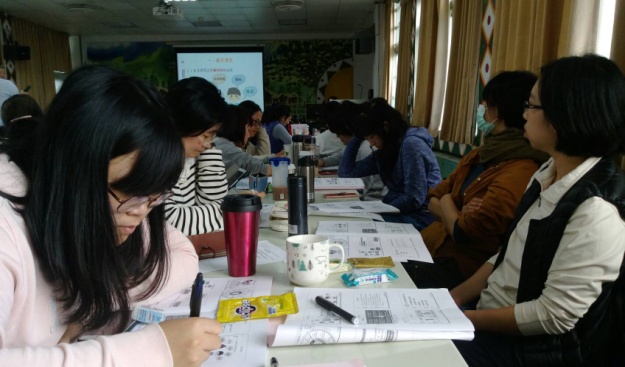 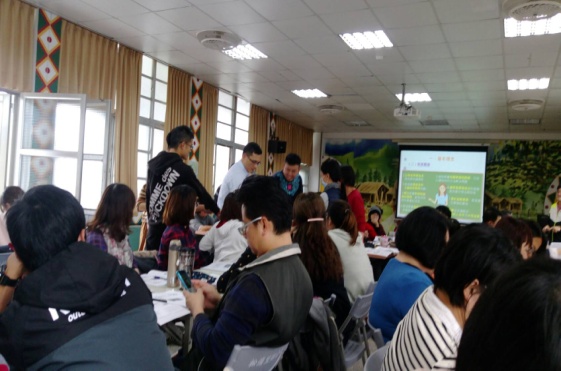                     河東校群策略聯盟共同研習                    河東校群策略聯盟共同研習                    河東校群策略聯盟共同研習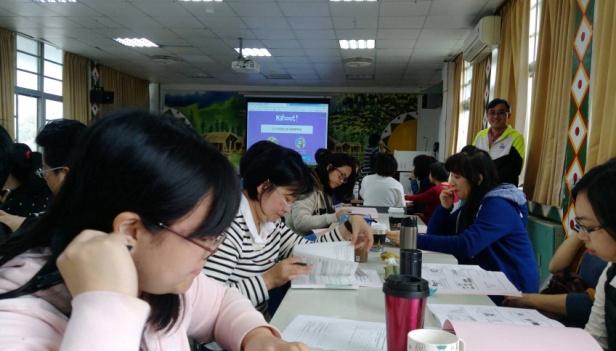 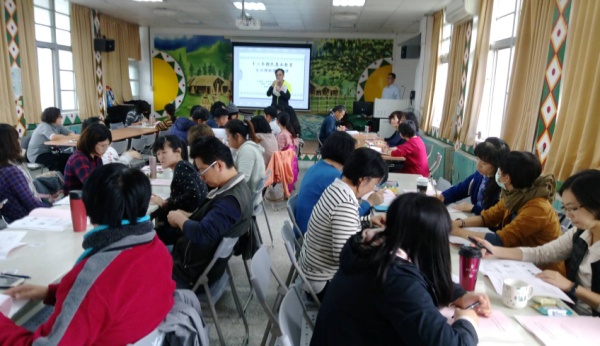 活動名稱閱讀理解閱讀理解辦理地點松浦國小松浦國小辦理日期107/12/19~26107/12/19~26內容簡介專業對話實作討論專業對話實作討論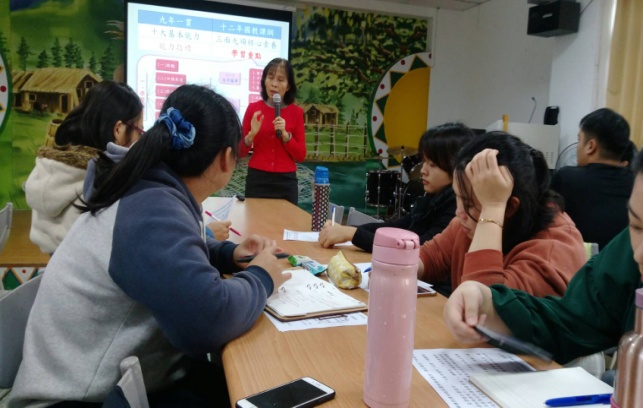 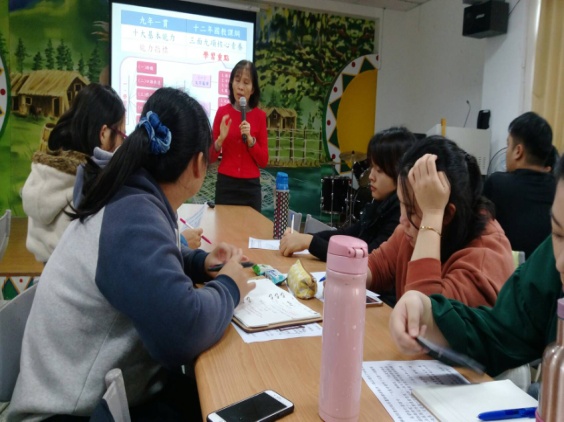                     河東校群策略聯盟共同研習                    河東校群策略聯盟共同研習                    河東校群策略聯盟共同研習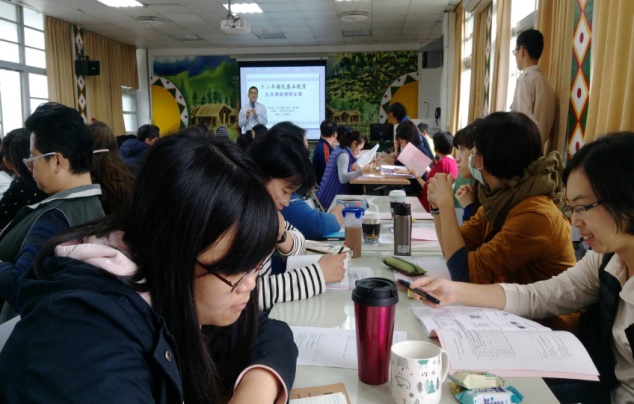 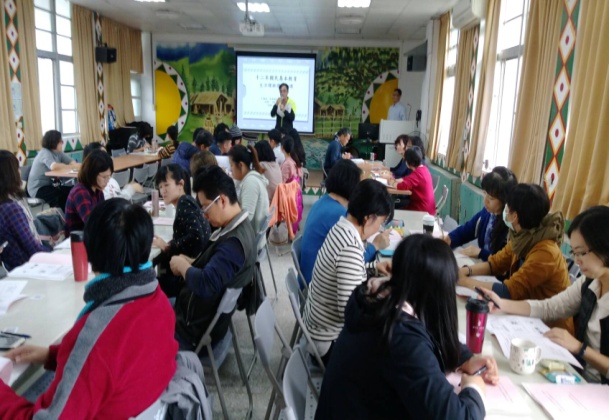 